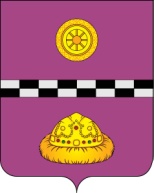            ПОСТАНОВЛЕНИЕот   05  марта  2021 г.						                       № 84О внесении изменений в состав комиссии                                                                                 по обеспечению безопасности дорожного движения                                                          при администрации  муниципального района «Княжпогостский»В связи с  кадровыми изменениями в  подразделениях отряда ППС РК №12 ГКУ РК «Управление противопожарной службы и гражданской защиты»  дислоцирующихся в Княжпогостском районе:          ПОСТАНОВЛЯЮ: Включить в состав комиссии по обеспечению безопасности дорожного движения при администрации муниципального района «Княжпогостский» начальника пожарной части №123 (п. Тракт) Равинского Романа Евгеньевича.Настоящее постановление вступает в силу с момента его принятия, подлежит официальному опубликованию на сайте.Контроль за исполнением настоящего постановления возложить на заместителя руководителя администрации муниципального района «Княжпогостский» Данильченко П. В.Глава муниципального района «Княжпогостский» -руководитель администрации                                                  А. Л. Немчинов